Уважаемые коллеги!В целях исполнения пункта 2.3 Протокола совещания в режиме видеоконференцсвязи от 01.10.2018 по вопросу внедрения в муниципальных образованиях Московской области государственной информационной системы «Региональный электронный бюджет», направленного письмом от 05.10.2018 №23ПЛ-3, необходимо в срок до 26.10.2018 представить в ГКУ «Аналитический центр Московской области» информацию для обеспечения доступа пользователей к ГИС «Региональный электронный бюджет» на адрес электронной почты ulyanovaey@mosreg.ru.Информация для обеспечения доступа пользователей к ГИС «Региональный электронный бюджет» заполняется согласно разъяснениям, опубликованным в личном кабинете интернет-портала «Открытый бюджет Московской области» (budget.mosreg.ru) по адресу «/Личный кабинет специалиста /ГИС РЭБ Московской области/Подсистема исполнения /Подсистема исполнения (Документы Web-исполнение)».Данные для доступа в личный кабинет:- пользователь: «ОМСУ»;- пароль: «KpovD3».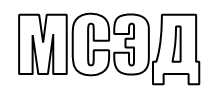 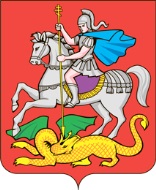 ГОСУДАРСТВЕННОЕ КАЗЕННОЕГОСУДАРСТВЕННОЕ КАЗЕННОЕГОСУДАРСТВЕННОЕ КАЗЕННОЕГОСУДАРСТВЕННОЕ КАЗЕННОЕУЧРЕЖДЕНИЕ МОСКОВСКОЙ ОБЛАСТИ«АНАЛИТИЧЕСКИЙ ЦЕНТР ПРАВИТЕЛЬСТВАМОСКОВСКОЙ ОБЛАСТИ»(ГКУ МО «АЦ ПМО»)УЧРЕЖДЕНИЕ МОСКОВСКОЙ ОБЛАСТИ«АНАЛИТИЧЕСКИЙ ЦЕНТР ПРАВИТЕЛЬСТВАМОСКОВСКОЙ ОБЛАСТИ»(ГКУ МО «АЦ ПМО»)УЧРЕЖДЕНИЕ МОСКОВСКОЙ ОБЛАСТИ«АНАЛИТИЧЕСКИЙ ЦЕНТР ПРАВИТЕЛЬСТВАМОСКОВСКОЙ ОБЛАСТИ»(ГКУ МО «АЦ ПМО»)УЧРЕЖДЕНИЕ МОСКОВСКОЙ ОБЛАСТИ«АНАЛИТИЧЕСКИЙ ЦЕНТР ПРАВИТЕЛЬСТВАМОСКОВСКОЙ ОБЛАСТИ»(ГКУ МО «АЦ ПМО»)ул. Коккинаки, д. 6,г. Москва, 125319тел. (499) 152 86 09  e-mail: mofc@mosreg.ruтел. (499) 152 86 09  e-mail: mofc@mosreg.ruтел. (499) 152 86 09  e-mail: mofc@mosreg.ruГлавам городских округов Московской области 
и муниципальных районов
Московской области  РуководительА.Г. Коржаков